Приложение 1Информация о предлагаемых  к сдаче в аренду объектахБалансодержатель объекта: УНП 590946697, Коммунальное унитарное предприятие «Жилищная ремонтно-эксплуатационная служба Сморгонского района», 231042, Гродненская область, г. Сморгонь, ул. Мира, 19 б, +375(1592)4-41-71, орган государственного управления: Сморгонский РИК, коммунальная форма собственности.Тел. исполнителя +375 (1592) 4-41-71Наименование объектаИнвентарный номер ЕГРНИ(…/С-…)илиреестровый номер ЕРГИобязательно для заполненияМестоположениеобъектаХарактеристика объектаИнженерная и транспортная инфраструктураОбщая площадь, предлагаемая к сдаче в аренду (кв.м)Предполагаемое целевое использованиеСпособ сдачи в аренду (прямой договор аренды или путем проведения аукциона)Примечание (указывается: величина коэффициента от 0,5 до 3; информа-ция о сдаче в почасо- вую аренду и др.)Фотография объекта___________Обязательно для представленияИзображение должно быть не менее 800*600 пикселейНежилые помещения443/С-14643г. Сморгонь, ул. Синицкого, 2Нежилые помещения расположены на 1-м этаже9- ти этажного здания общежития. В договоре аренды будет предусмотрено возмещение затрат за капитальный и текущий ремонт здания.В помещении имеются: отопление, эл. освещение. Водоснабжение и санузел расположены в фойе здания.109,9Объект торговли,   мастерская и другоеПрямой договор  арендыКоэффи-циент в зависимости от спроса на недвижимое имущество установлен в размере 3,0 к базовой ставке.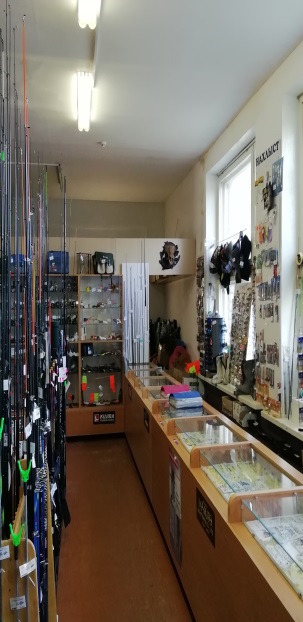 Сдача в аренду согласована со Сморгонским районным исполнительным комитетом решением № 1149 от 22 декабря 2023 года.Сдача в аренду согласована со Сморгонским районным исполнительным комитетом решением № 1149 от 22 декабря 2023 года.Сдача в аренду согласована со Сморгонским районным исполнительным комитетом решением № 1149 от 22 декабря 2023 года.Сдача в аренду согласована со Сморгонским районным исполнительным комитетом решением № 1149 от 22 декабря 2023 года.Сдача в аренду согласована со Сморгонским районным исполнительным комитетом решением № 1149 от 22 декабря 2023 года.Сдача в аренду согласована со Сморгонским районным исполнительным комитетом решением № 1149 от 22 декабря 2023 года.Сдача в аренду согласована со Сморгонским районным исполнительным комитетом решением № 1149 от 22 декабря 2023 года.Сдача в аренду согласована со Сморгонским районным исполнительным комитетом решением № 1149 от 22 декабря 2023 года.Сдача в аренду согласована со Сморгонским районным исполнительным комитетом решением № 1149 от 22 декабря 2023 года.Сдача в аренду согласована со Сморгонским районным исполнительным комитетом решением № 1149 от 22 декабря 2023 года.